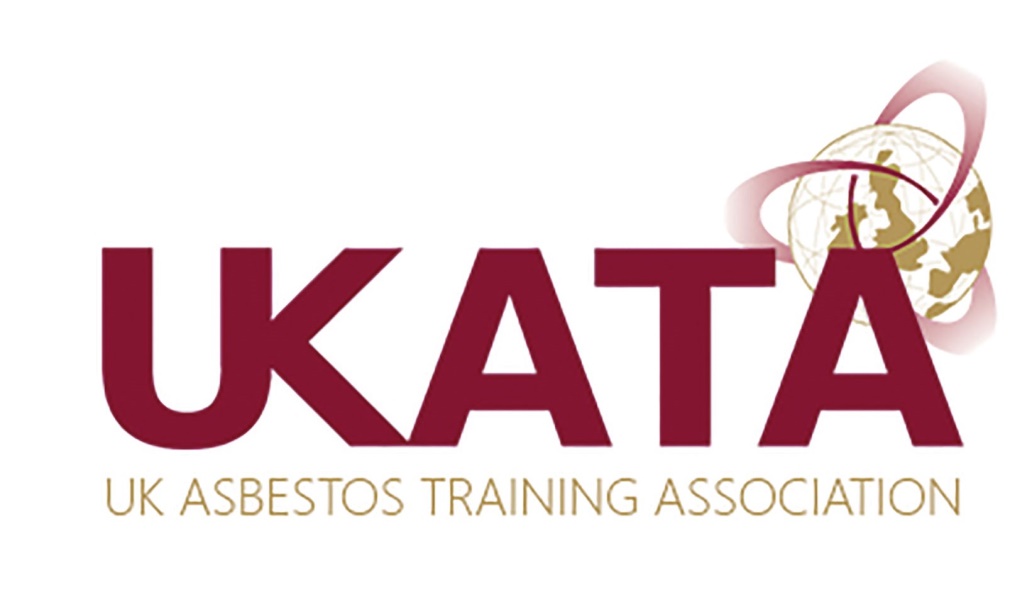 INTERNAL AUDIT REPORTASBESTOS AWARENESS Document No:MIAR001Issue Date:18/09/2017Version No:01INTERNAL AUDIT DETAILSINTERNAL AUDIT DETAILSName of Company[applicant or member company name]Internal Auditor[internal auditor name]Tutor Name[tutor name]Audit Date[audit date]Audit Location[audit location address]Course Being Audited[course title]Method of Delivery[describe the delivery method including apparatus used]INTERNAL AUDIT TIMINGSINTERNAL AUDIT TIMINGSStart Time[start time]Finish Time[finish time]Overall Course Duration[overall duration of content delivery, excluding breaks]ASBESTOS AWARENESSASBESTOS AWARENESSASBESTOS AWARENESSASBESTOS AWARENESSThis training should cover the following topics in appropriate detail, by means of both written and oral presentation, and by demonstration, please indicate delivery as necessary. Topics do not necessarily have to be taught in the sequence set out below, however, sequencing is relevant at 9.1 and 9.2 below.This training should cover the following topics in appropriate detail, by means of both written and oral presentation, and by demonstration, please indicate delivery as necessary. Topics do not necessarily have to be taught in the sequence set out below, however, sequencing is relevant at 9.1 and 9.2 below.This training should cover the following topics in appropriate detail, by means of both written and oral presentation, and by demonstration, please indicate delivery as necessary. Topics do not necessarily have to be taught in the sequence set out below, however, sequencing is relevant at 9.1 and 9.2 below.This training should cover the following topics in appropriate detail, by means of both written and oral presentation, and by demonstration, please indicate delivery as necessary. Topics do not necessarily have to be taught in the sequence set out below, however, sequencing is relevant at 9.1 and 9.2 below.6Preamble of the course:Y/NComments6.1Safety and domestic arrangements.6.2What an Asbestos Awareness course is and that it does not train or equip delegates to work with asbestos.7The properties of asbestos:Y/NComments7.1Natural origins.7.2Geographical sources.7.3Properties that made it commercially useful.7.4Brief history of use.7.5History of voluntary and statutory cessation of use.7.6Overview of crocidolite, grunerite (amosite) and chrysotile asbestos.8Risks presented by asbestos and effects on health:Y/NComments8.1Basic structure of respiratory system.8.2Explanation of asbestos fibres becoming respirable.8.3Asbestosis – what it is and where it occurs.8.4Mesothelioma – what it is and where it occurs.8.5Lung cancer – what it is and where it occurs.8.6Less serious conditions.8.7Dose / response relationships.8.8Latency periods.8.9Increased risk of lung cancer (not mesothelioma) for smokers.8.10Up to date HSE mortality data.8.11Current epidemiological trends.9Types, uses, risks and occurrence of asbestos and ACMs in buildings and plant:Y/NComments9.1Correlation between risk and ease of fibre release.9.2Logical sequencing of ACM slides reflecting risk.9.3Typical composition/location/s for loose fill, quilts, ’jiffy bags’.9.4Typical composition/location/s of sprayed coating.9.5Typical composition/location/s of thermal insulation.9.6Typical composition/location/s of asbestos boards including AIB and Millboard.9.7Typical composition/location/s of asbestos paper/cardboard.9.8Typical composition/location/s of asbestos textiles.9.9Typical composition/location/s of friction products.9.10Typical composition/location/s of cement products.9.11Typical composition/location/s of textured coatings.9.12Typical composition/location/s of bitumen products.9.13Typical composition/location/s of flooring materials.9.14Typical composition/location/s of reinforced plastic and resin composites.9.15Illustration/s of overview of ACM locations in buildings.10How to avoid the risks from asbestos:Y/NComments10.1Explanation of how a delegate could find out about the presence of asbestos at the worksite.10.2Example/illustration of asbestos register/s.10.3Explanation of survey types used to create registers.10.4Appropriate advice given on what to do in the event of accidental discovery and disturbance (reliance on em1 not acceptable for Asbestos Awareness training).11Outline of legislation relating to asbestos:Y/NComments11.1Brief reference to Health & Safety at Work Act as context for controlling workplace risk.11.2References to Control of Asbestos Regulations 2012 and their evolution.11.3Explanation of Regulation 4 –  key steps of the duty to manage.11.4Explanation of Regulation 5 – is asbestos present- making employer’s duty clear.11.5Explanation of Regulation 6 - assessment of the risk- making employer’s duty clear.11.6Reference to NLW, NNLW and LW.Additional material for Architects / Designers / allied professionalsAdditional material for Architects / Designers / allied professionalsAdditional material for Architects / Designers / allied professionalsAdditional material for Architects / Designers / allied professionals11.1More detail on Reg 4 than required in 11.3 above.11.2Reference to content of HSG 264, client role, survey types and their purpose.11.3Reference to relevant CDM 2015 duties.12Issues commonly giving cause for concernY/NComments12.1Could the tutor pronounce the common vocabulary of asbestos training?12.2Did the tutor imply that ‘work’ with asbestos can be undertaken after Asbestos Awareness training?12.3Did the tutor imply that Asbestos Awareness equips delegates with the skill to select and wear PPE/RPE?12.4Did the Tutor refer to, or imply that ‘1 fibre kills’?12.5Did the Tutor use asbestos samples as visual aids? If so, was this in line with REACH regulations?SUMMARYSUMMARYUKATA Statement of Limitation included?UKATA Emergency Procedure Slides included?UKATA Question Bank is being used?FUTURE DEVELOPMENT PLANFUTURE DEVELOPMENT PLANNot mandatory, however, the below will help the tutor improve their own developmentNot mandatory, however, the below will help the tutor improve their own development1Example: attend asbestos conference/event2Example: further reading of L143 to understand legislative requirements345Internal Auditor:Signed:Date:Tutor:Signed:Date: